Советники директоров школ по воспитанию из ДНР проходят обучение в «Артеке»18 ноября 2022 годаС 16 по 20 ноября в Международном детском центре 200 педагогов из Донецкой Народной Республики проходят очный этап обучения по программе повышения квалификации «Деятельность советника директора школы по воспитанию и взаимодействию с общественными объединениями». За семь очных сессий практический опыт педагогов «Артека» смогут перенять 1200 представителей новых территорий Российской Федерации.Программа повышения квалификации для советников директоров школ по воспитанию в 2022 году разработана с акцентом на приобретение навыков управления воспитательной деятельностью в школе и планирования собственной деятельности на учебный год. В «Артеке» с советниками работают опытные педагоги, вожатые, методисты, психологи, управленцы.Как рассказала руководитель центра развития воспитательных технологий Валерия Слепцова, программа адаптирована непосредственно для советников новых территорий, а при ее написании делался акцент на нормативные документы: «Программа состоит из нескольких блоков. Это и нормативное регулирование воспитательного процесса, и проектирования непосредственно воспитательного процесса, и создание имиджа советника директора по воспитанию, и психолого-педагогические основы. Также сюда входят основы самопрезентации и самоорганизации, формы воспитательной деятельности, которые советники могут применить в своей образовательной организации».«В группе мы проводим знакомство с технологией проектирования, планирования смен, которую мы используем в «Артеке». Для чего это нужно? Технология проектирования и планирования смен проецируется на школу, а именно на планирование четверти. Мы учим составлять матрицу четверти, включающую в себя педагогические программы, для того, чтобы решать воспитательные вопросы в школе посредством серии мероприятий. Учим выстраивать работу как смену в «Артеке». Мой курс «Проектирование образовательной среды и планирование воспитательной деятельности в образовательной организации» - это три занятия по полтора часа. Сейчас будущие советники прорабатывают самый важный момент. Они обсуждают особенности своей образовательной организации. У нас разрешено брать для проработки реально существующую образовательную организацию или вымышленную. По моим наблюдениям, практически во всех группах получился такой собирательный образ организации, то есть каждый что-то привнёс из своих школ. Задача – выявить проблему, которая существует в образовательном поле, и потом мы все вместе будем обсуждать пути решения проблемы. Здесь очень заинтересованные и открытые слушатели», – рассказывает Марина Цюпка, главный специалист отдела реализации профессиональных программ. На занятиях ТОПовые спикеры детского центра помогают слушателям развивать навыки по управлению воспитательной деятельностью в школе и планированию собственной деятельности, что, в свою очередь, позволит вывести воспитательную деятельность каждой школы на уровень, соответствующий современным вызовам.Участники программы обсуждают креативные формы сотрудничества, раскрывают понятие «новая философия воспитания». По мнению советников, слагаемые такой философии – это и возможность каждому ребенку побывать в ситуации успеха, и содружество педагогов с родителями», и стремление педагога расти, а затем вести за собой детей.Обучение в «Артеке» включает не только теорию, но и 36 часов практического материала. Для педагогов школ Донецкой Народной Республики также подготовлены артековские активности: уже прошли первые отрядные вечера, а впереди спортивные и туристические квесты, музыкальные конкурсы.«Программа не предполагает взаимодействия с артековцами. У детей своя программа, у будущих советников своя. Средний возраст советников от 20 до 50 лет. Очень позитивный настрой у всех – наши гости в восторге от природы, им нравится их вожатые. Пожелаю им продуктивной работы, хорошего настроения», – говорит руководитель центра обучения специалистов в области воспитания Екатерина Мельникова. Прошло всего два насыщенных занятиями дня, а у обучающихся уже есть чем поделиться друг с другом и своими наставниками. Каждый уверен, что из «Артека» он увезет практический опыт и усовершенствованную программу воспитательных мероприятий для своей школы, а кто-то вспомнит свое артековское детство.Алина Попкова, город Донецк: «Я была в «Артеке», в лагере Кипарисный. как одарённый ребёнок. Мне было 13 лет. Занималась атлетикой, кандидат в мастера спорта. Я помню, что у нас были спортивные мероприятия каждый день. У меня даже грамоты есть до сих пор из «Артека». Это был август, мы как раз попали на «Детскую Новую волну». Мы были совсем недалеко от сцены, прям около звёзд. Фотографии современного «Кипарисного» я видела, это совершенно другой лагерь. Здесь очень много людей, слышны звуки моря, спокойствие, открыто всё, свободно можно передвигаться безопасно. Я хочу получить здесь все по максимуму, все знания, которые здесь дадут, я готова впитать и потом направить на работу с детьми».Ольга Щеглова, г. Донецк: «Ожидаю получить практические знания, чтобы потом применять в наших донецких школах, лицеях, других учебных заведениях применять. Мы сейчас учимся анализировать проблемы, все вместе искать пути их разрешения. Впечатления от «Артека» очень классные! Виды радуют глаз, утром море шумит, красиво все!»Наталья Суркова, заведующая отделом воспитания и развития творческой личности Донецкого республиканского Института развития и образования, региональный координатор проекта навигаторы детства в Донецкой Народной Республике: «Мы об этой программе слышали с конца прошлого учебного года. Мы присоединились республикой к пилотному проекту «Навигатора детства», у нас на данный момент пять школ работают на общественных началах в рамках этого проекта, пять советников проводят активно мероприятия с ребятами, с родителями, с коллегами. Это очень хороший, интересный, позитивный опыт, который, мы хотим распространить на всю республику. Для нас очень важно, чтобы территории интегрировались в единое образовательное пространство, чтобы у нас была команда советников, чтобы советники знали друг друга в лицо, могли тесным кругом взаимодействовать». Татьяна Житникова, город Снежное: «Я считаю, что приоритетные задачи нашего государства – это воспитание молодых, активных, позитивных, талантливых, творческих детей. Стать советником я решила для того, чтобы реализовать данные задачи. Во-первых, «Артек» – это замечательная база, на основе которой можно поделиться таким образом педагогическими идеями и программами. Во-вторых, это педагоги, которые имеют высокий уровень образования, в-третьих, я бы сказала, это своеобразная атмосфера, это дух «Артека». Это мой первый визит в «Артек». Мы первые из всего потока добрались сюда и увидели горы, море, сам «Артек». Я хочу отсюда взять всё. Прежде всего, я хочу взять отсюда заряд бодрости, хорошее настроение, немного мира в наш регион. Вчера мы получили большую дозу позитива. У нас была замечательная экскурсия. Я хочу поблагодарить нашу вожатую Катюшу, которая поделилась с нами всеми красотами «Артека». СправочноДолжность советника директора школы по воспитанию и взаимодействию с детскими общественными объединениями была включена в перечень должностей педагогических работников постановлением Правительства Российской Федерации от 21 февраля 2022 года.Проект по формированию кадрового резерва советников директоров школ по воспитательной работе стартовал в России в 2021 году с конкурса «Навигаторы детства», в котором определились десять пилотных регионов для запуска программы: Брянская, Вологодская, Калининградская, Нижегородская, Омская, Сахалинская, Тюменская, Челябинская области, Ставропольский край и г. Севастополь.12 апреля 2022 года Минпросвещения России совместно с Российским движением школьников провело Всероссийский конкурс «Навигаторы детства 2.0» по отбору специалистов в кадровый резерв в 45 субъектах Российской Федерации.Международный детский центр «Артек», находящийся в ведении Министерства просвещения Российской Федерации, расположен в Крыму и имеет статус международной инновационной площадки общего и дополнительного образования, а также оздоровления и отдыха.Официальные ресурсы МДЦ «Артек»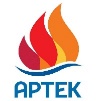  press@artek.orgОФИЦИАЛЬНЫЙ САЙТ АРТЕКАФОТОБАНК АРТЕКАТЕЛЕГРАММРУТУБ  ВКОНТАКТЕ